Vasilev DimaExperience:Position applied for: AB-CarpenterDate of birth: 16.07.1981 (age: 36)Citizenship: &mdash;Residence permit in Ukraine: NoCountry of residence: AustraliaCity of residence: &mdash;Contact Tel. No: +38 (061) 533-45-67 / +38 (067) 567-78-54E-Mail: nik33307@rambler.ruU.S. visa: NoE.U. visa: NoUkrainian biometric international passport: Not specifiedDate available from: 21.07.2009English knowledge: ExcellentMinimum salary: 300 $ per monthPositionFrom / ToVessel nameVessel typeDWTMEBHPFlagShipownerCrewingMess Boy27.09.2008-12.03.2009Marko PoloPassenger Ship-&mdash;Cook27.12.2007-12.08.2008Passenger Ship-&mdash;Cook12.05.2006-13.05.2007Ro-Ro-&mdash;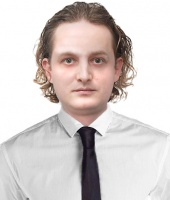 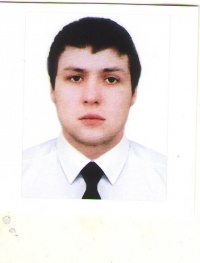 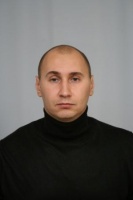 